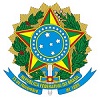 Ministério da EducaçãoUniversidade Federal dos Vales do Jequitinhonha e MucuriInstituto de Ciência e TecnologiaCurso de XXXXXXXXXXXXXOFÍCIO No 0XXX/2019/Iniciais do Nome ou curso/ICT		                                  Diamantina, XXX de XXX de 2019.Ao Senhor Xxxxxxxxxxx  Xxxxxxxxxxx  Xxxxxxxxxxx Diretor do Instituto de Ciência e TecnologiaICT/Campus JKAssunto: Solicita liberação de veículo.Prezado Diretor,1.  	No último mês, xxxxxxxxxx. 2. 	Diante disto, xxxxxxxxxxxxxxxxxxx. 3. 	Na oportunidade, xxxxxxxxxxxxxxx. 4. 	Então, solicito ........ Respeitosamente (cargo acima do seu) ou Atenciosamente (mesmo cargo ou abaixo),NOME COMPLETOCoordenadora do Curso de XXXX (cargo) OBS: Ajustar o rodapé de acordo com as informações do curso. 